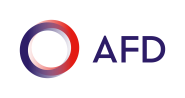 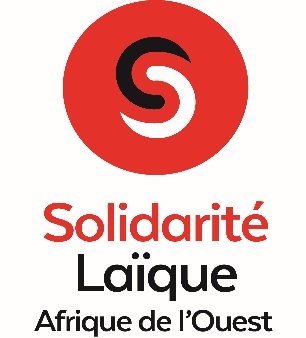 Offre d’emploiTitre du poste : un/une Chargé-e de Mission « Engagement citoyen » Laboratoire d’Innovations Sociales (LABIS)CDD : 2 ansStatut :  Temps pleinSalaire :   Merci de nous faire part de votre prétention salariale dans votre lettre de motivationSolidarité Laïque Solidarité Laïque est un collectif de 52 organisations liées à l’école publique, à l’éducation populaire et à l’économie sociale et solidaire. Depuis 1956, l’association lutte contre les exclusions et améliore l’accès de toutes et tous à une éducation de qualité. Pour Solidarité Laïque, l’éducation est non seulement un droit fondamental mais la clé de l’émancipation individuelle, du développement social, culturel et économique. Solidarité Laïque agît dans une vingtaine de pays dont la France.Contexte et environnement du posteSolidarité Laïque Afrique de L’ouest recrute dans le cadre du programme « Compétences pour Demain » un /une Chargé-e de Mission « Engagement citoyen » dans son centre de jeunes à caractère de tiers-lieu dénommé Laboratoire d’innovations Sociales (LABIS). Le Programme « Compétences pour Demain » vise à contribuer à la recherche de solutions nouvelles sur l’autonomisation des jeunes des zones périphériques des grandes villes tout en prenant en compte les problématiques liées à leur environnement.  Le programme se déroule dans 6 pays : Bénin ; Burkina Faso ; Côte d’Ivoire ; Guinée ; Mali et Sénégal. En s’appuyant sur des partenariats locaux pertinents, et à partir de diagnostics participatifs situationnels, le programme vise l’installation de laboratoires d’Innovations Sociales (LABIS) ayant leur programme d’animation propre et leur inscription dans un écosystème de collaborations au niveau local, national et international.  L’activité des LABIS s’articulera autour de 2 axes : • Renforcer l’employabilité et la capacité à l’auto-emploi des jeunes en incluant, autant que faire se peut, l’utilisation des outils numériques.• Renforcer l’engagement citoyen des jeunes en lien avec d’autres acteurs locaux en faveur de changements socioéconomiques sur leur territoire. En parallèle, une recherche-action sera menée sur l’ensemble du programme sur ces thématiques. 
II- Objet Du Poste : nous recrutons un/une Chargé-e de Mission « Engagement citoyen »
Sous la responsabilité hiérarchique du ou de la Coordinateur – trice et de la supervision opérationnelle (avec un portage contractuel) du partenaire local, le ou la Chargé-e de Mission « Engagement citoyen » du LABIS met en œuvre l’axe « Engagement citoyen des jeunes » du programme « Compétences pour Demain ». A ce titre, sa mission consistera à :
III- Missions principales / tâches connexes

Mission principales 
Superviser en lien avec le/la coordinateur-trice du LABIS, la dimension relative à l’engagement citoyen des jeunes dans le diagnostic préalable duquel découlera le projet global d’animation du LABIS ;Décliner en activités ainsi que leur adaptation permanente, les orientations du projet global du LABIS portant sur l’engagement citoyen des jeunes ; Gérer le pôle « engagement citoyen » du LABIS ;Accueillir, stimuler et accompagner les jeunes dans la réalisation de leurs projets citoyens ;Développer les partenariats nécessaires à la réalisation des projets citoyens des jeunes ;Construire un réseau de partenaires favorables à l’accompagnement des projets citoyens des jeunes et établir un carnet d’adresses afférent ;Représenter le LABIS dans les instances et les plateformes dédiées à l’éducation à la citoyenneté et à la solidarité internationale ;En lien avec les autres parties prenantes du LABIS, construire un environnement convivial, sécurisant et favorable à l’accueil des jeunes.Taches connexesReprésenter le LABIS dans les espaces locaux de concertation relatifs aux questions de jeunesse ;Assurer en lien avec le coordinateur du LABIS, la cohérence de l’implication des partenaires, en particulier Manucoop et Altercarto, dans les actions du LABIS ;Participer aux instances de gestion du LABIS ;Assurer toutes autres tâches que le coordinateur du LABIS aura jugées nécessaires pour le bon fonctionnement du LABIS.Participer à la réflexion sur le modèle économique du LABIS et sur ses perspectives de pérennité.IV) Profil recherché :Vous disposez d’une expérience réussie en tant que volontaire, vous bénéficiez d’une expertise avérée dans l’animation de réseaux de jeunes et une aptitude à l’animation socio-éducative.
Qualités et expériences requises
Capacité à travailler dans une équipe pluridisciplinaire, en transversalité et dans la convivialité ;Qualités relationnelles reconnues et aptitude à installer un climat de confiance avec les jeunes ;Bonne connaissance des enjeux liés à l’engagement citoyen des jeunes ;Capacité à accompagner la construction d’un cadre de concertation entre différents acteurs de la société civile (dont principalement les jeunes) pour la transformation de leur territoire ;Bonne connaissance des dynamiques d’un tiers-lieux ;Bonne connaissance de l’éducation populaire et non formelle ;Capacité à développer des partenariats appropriés ;Esprit d’initiative et d’autonomie ; Diplomatie et qualités pédagogiques ;Bonnes connaissances des besoins et des aspirations des jeunes ;Bonne communication, bonne élocution, maîtrise du français.Compétences/connaissances 
Compétences et aptitudes fortes en Planification et Organisation ;Maîtrise des fondamentaux du cycle de projets, des évaluations et de la capitalisation ;Compétences en techniques d’animation et coordination de réseaux ; Très bonne maîtrise des outils numériques ;Bonne maîtrise des techniques de rédaction de projets ;Connaissance approfondie des dynamiques sociales de jeunesse et des mécanismes existants d’accompagnement des initiatives citoyennes des jeunes ;Aptitude à gérer un plan de formation pour jeunes et adultes ;Aptitude forte à l’écoute active et bienveillante.
 Valeurs fondamentales :
 Engagement  respect de la diversité    inclusion  Intégrité 

V- Critères de sélection et conditions de dépôt des candidatures :
 Qualifications :- Un diplôme d'études universitaires est exigé Expériences :- Au moins deux années d'expérience dans l’animation des dynamiques de jeunesse, soit comme salarié, soit comme bénévole
 Connaissances et aptitudes linguistiques :- La maîtrise du français est requise.- La connaissance de l'anglais ou de la langue du lieu d'affectation est considérée comme un atout.Pièces à fournir :Une lettre de motivation adressée au Responsable du partenaire local Un CV actualisé Copie du ou des diplômes pertinents en lien avec les qualifications requises pour le posteLes certificats ou attestations d’expériences s’il y en a et en lien avec le poste et les expériences retracées dans le CV. Les candidatures féminines qualifiées et celles des personnes vivant avec un handicap sont vivement encouragées.Seuls les candidats/es présélectionné/es seront contacté/es. Il pourra leur être demandé de fournir un casier judiciaire.